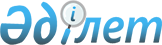 Об утверждении Правил представления сведений биржами цифровых активов, а также иными участниками Международного финансового центра "Астана" о проведенных резидентами Республики Казахстан операциях на биржах цифровых активов и выплаченных вознаграждениях резидентам и нерезидентам от осуществления деятельности, связанной с цифровыми активамиПриказ Заместителя Премьер-Министра - Министра финансов Республики Казахстан от 31 июля 2023 года № 817. Зарегистрирован в Министерстве юстиции Республики Казахстан 3 августа 2023 года № 33223
      Примечание ИЗПИ!       Вводится в действие с 01.01.2024 в соответствии с пунктом 3 настоящего приказа.
      В соответствии с пунктом 27 статьи 26 Кодекса Республики Казахстан "О налогах и других обязательных платежах в бюджет" (Налоговый кодекс) ПРИКАЗЫВАЮ:
      1. Утвердить прилагаемые Правила представления сведений биржами цифровых активов, а также иными участниками Международного финансового центра "Астана" о проведенных резидентами Республики Казахстан операциях на биржах цифровых активов и выплаченных вознаграждениях резидентам и нерезидентам от осуществления деятельности, связанной с цифровыми активами. 
      2. Комитету государственных доходов Министерства финансов Республики Казахстан в установленном законодательством Республики Казахстан порядке обеспечить:
      1) государственную регистрацию настоящего приказа в Министерстве юстиции Республики Казахстан;
      2) размещение настоящего приказа на интернет-ресурсе Министерства финансов Республики Казахстан;
      3) в течение десяти рабочих дней после государственной регистрации настоящего приказа в Министерстве юстиции Республики Казахстан представление в Департамент юридической службы Министерства финансов Республики Казахстан сведений об исполнении мероприятий, предусмотренных подпунктами 1) и 2) настоящего пункта.
      3. Настоящий приказ вводится в действие c 1 января 2024 года и подлежит официальному опубликованию. Правила представления сведений биржами цифровых активов, а также иными участниками Международного финансового центра "Астана" о проведенных резидентами Республики Казахстан операциях на биржах цифровых активов и выплаченных вознаграждениях резидентам и нерезидентам от осуществления деятельности, связанной с цифровыми активами Глава 1. Общие положения
      1. Настоящие Правила представления сведений биржами цифровых активов, а также иными участниками Международного финансового центра "Астана" о проведенных резидентами Республики Казахстан операциях на биржах цифровых активов и выплаченных вознаграждениях резидентам и нерезидентам от осуществления деятельности, связанной с цифровыми активами (далее – Правила) разработаны в соответствии с пунктом 27 статьи 26 Кодекса Республики Казахстан "О налогах и других обязательных платежах в бюджет" (Налоговый кодекс) и определяют порядок представления сведений биржами цифровых активов, а также иными участниками Международного финансового центра "Астана" о проведенных резидентами Республики Казахстан операциях на биржах цифровых активов и выплаченных вознаграждениях резидентам и нерезидентам от осуществления деятельности, связанной с цифровыми активами.
      2. В настоящих Правилах используются следующие основные понятия:
      1) уполномоченный орган – государственный орган, осуществляющий руководство в сфере обеспечения поступлений налогов и платежей в бюджет;
      2) цифровой актив – имущество, созданное в электронно-цифровой форме с присвоением цифрового кода, в том числе с применением средств криптографии и компьютерных вычислений, зарегистрированное и обеспеченное неизменностью информации на основе технологии распределенной платформы данных
      3)биржа цифровых активов – цифровая платформа, осуществляющая организационное и техническое обеспечение торгов, выпуска, обращения и хранения цифровых активов;
      4) участники Международного финансового центра "Астана" – юридические лица, зарегистрированные в соответствии с действующим правом Международного финансового центра "Астана" (далее - МФЦА), а также иные юридические лица, аккредитованные МФЦА. Глава 2. Порядок представления сведений биржами цифровых активов, а также иными участниками Международного финансового центра "Астана"
      3. Биржи цифровых активов, а также иные участники МФЦА не позднее 15 числа второго месяца, следующего за отчетным кварталом, представляют в уполномоченный орган сведения о проведенных резидентами Республики Казахстан операциях на биржах цифровых активов и выплаченных вознаграждениях резидентам и нерезидентам от осуществления деятельности, связанной с цифровыми активами, по форме согласно приложениям 1 и 2 к настоящим Правилам.
      4. Сведения, предусмотренные пунктом 3 настоящих Правил, представляются в уполномоченный орган на электронном носителе (в формате Microsoft Excel) с сопроводительным письмом, которое подписывается руководителем либо лицом, его замещающим. При направлении сведений, за подписью лица, замещающего руководителя к письму прилагается копия приказа (распоряжения) о возложении обязанностей.
      5. Уполномоченный орган полученные сведения использует в ходе осуществления налогового администрирования. Сведения о проведенных резидентами Республики Казахстан операциях на биржах цифровых активов за период ______ 20___ год
      Продолжение таблицы
      ____________________________________       ____________       фамилия, имя, отчество (при его наличии)       подпись       руководителя или лица его замещающего Пояснение к заполнению сведении о проведенных резидентами Республики Казахстан операциях на биржах цифровых активов
      В графе 1 указывается порядковый номер строки;
      в графе 2 указывается индивидуальный идентификационный номер/бизнес идентификационный номер клиента биржи цифровых активов;
      в графе 3 указывается фамилия, имя, отчество (при его наличии) клиента биржи цифровых активов;
      в графе 4 указывается вид реализуемого цифрового актива на бирже цифровых активов; 
      в графе 5 указывается стоимость реализуемого цифрового актива на бирже цифровых активов;
      в графе 6 указывается количество реализуемого цифрового актива на бирже цифровых активов;
      в графе 7 указывается вид сделки (покупка/продажа);
      в графе 8 указывается дата совершения сделки.  Сведения о выплаченных вознаграждениях резидентам и нерезидентам от осуществления деятельности, связанной с цифровыми активами за период ______ 20___ год
      Продолжение таблицы
      ____________________________________       ____________       фамилия, имя, отчество (при его наличии)       подпись       руководителя или лица его замещающего Пояснение к заполнению сведении о выплаченных вознаграждениях резидентам и нерезидентам от осуществления деятельности, связанной с цифровыми активами
      В графе 1 указывается порядковый номер строки;
      в графе 2 указывается индивидуальный идентификационный номер/бизнес идентификационный номер клиента биржи цифровых активов;
      в графе 3 указывается фамилия, имя, отчество (при его наличии) клиента биржи цифровых активов;
      в графе 4 указывается резидентство; 
      в графе 5 указывается вид полученного вознаграждения;
      в графе 6 указывается стоимость полученного вознаграждения;
      в графе 7 указывается количество вознаграждения;
      в графе 8 указывается дата получения вознаграждения. 
					© 2012. РГП на ПХВ «Институт законодательства и правовой информации Республики Казахстан» Министерства юстиции Республики Казахстан
				
      Заместитель Премьер-Министра -Министр финансовРеспублики Казахстан 

Е. Жамаубаев
Утверждены
приказом Заместитель
Премьер- Министра -
Министр финансов
Республики Казахстан
от 31 июля 2023 года № 817Приложение 1
к Правилам представления сведений
биржами цифровых активов,
а также иными участниками
Международного финансового
центра "Астана"
о проведенных Резидентами
Республики Казахстан
операциях на биржах цифровых
активов и выплаченных
вознаграждениях резидентам и
нерезидентам от осуществления
деятельности, связанной с
цифровыми активамиФорма
№
Индивидуальный идентификационный номер/ бизнес идентификационный номер клиента
Фамилия, имя, отчество (при его наличии)
Вид реализуемого цифрового актива
1
2
3
4
Стоимость
Количество
Вид сделки (покупка/продажа)
Дата совершения сделки
5
6
7
8Приложение к формеПриложение 2
к Правилам представления сведений
биржами цифровых активов,
а также иными участниками
Международного финансового
центра "Астана"
о проведенных Резидентами
Республики Казахстан
операциях на биржах цифровых
активов и выплаченных
вознаграждениях резидентам и
нерезидентам от осуществления
деятельности, связанной с
цифровыми активамиФорма
№
Индивидуальный идентификационный номер/ бизнес идентификационный номер клиента
Фамилия, имя, отчество (при его наличии)
Резидентство
1
2
3
4
Вид полученного вознаграждение
Стоимость
Количество полученного вознаграждения
Дата получения вознаграждения
5
6
7
8Приложение к форме